АДМИНИСТРАЦИЯ  ВЕСЬЕГОНСКОГО МУНИЦИПАЛЬНОГО ОКРУГАТВЕРСКОЙ  ОБЛАСТИП О С Т А Н О В Л Е Н И Ег. Весьегонск11.06.2021                                                                                                                              № 258п о с т а н о в л я ю:Внести  в муниципальную программу Весьегонского муниципального округа Тверской области «Развитие сферы транспорта и дорожной деятельности Весьегонского муниципального округа Тверской области» на 2021-2026 годы, утверждённую постановлением Администрации Весьегонского муниципального округа Тверской области от 30.12.2020 №669 следующие изменения:а) в паспорте программы раздел «Объемы и источники финансирования муниципальной программы по годам ее реализации  в разрезе подпрограмм» первый абзац изложить в следующей редакции:б) пункт 20 программы 1 «Обеспечение развития дорожного хозяйства в       Весьегонском муниципальном округе Тверской области» изложить в следующей редакции:20. Общий объем ресурсов необходимый для реализации подпрограммы составляет  280 247 048 руб. 61 коп., в т.ч. в разрезе  задач по годам реализации:д) приложение 1 к программе «Характеристика муниципальной программы Весьегонского муниципального округа Тверской области «Развитие сферы транспорта и дорожной деятельности Весьегонского муниципального округа Тверской области» на 2021-2026 годы изложить в новой редакции (прилагается).Обнародовать настоящее постановление на информационных стендах Весьегонского муниципального округа Тверской области и разместить на официальном сайте Администрации Весьегонского муниципального округа Тверской области в информационно-телекоммуникационной сети Интернет.Настоящее постановление вступает в силу после  его официального обнародования.Контроль за исполнением настоящего постановления оставляю за собой.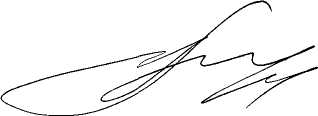  Глава Весьегонского  муниципального округа                                                                       А.В. ПашуковО внесении изменений в постановление Администрации Весьегонского муниципального округа от 30.12.2020 № 669Объемы и источники финансирования муниципальной программы по годам ее реализации  в разрезе подпрограмм Общий объем реализации  программы  в 2021-2026 годах составляет   руб., в т.ч. по годам ее реализации в разрезе подпрограмм:       317934948,61  коп. 2021 год всего   -   52 521 978,61  коп.подпрограмма  1 -  46 557 528,61  коп.подпрограмма  2 -    5 964 450,00  коп..2021г2022г2023г2024г2025г2026гЗадача1 подпрограммы 1. Текущее содержание автомобильных дорог местного значения и регионального значения 3 класса17842079,9118199400,0019308530,0019308530,0019308530,0019308530,00Мероприятие 1.1 «Содержание автомобильных дорог местного значения»7 251 479,917 260 900,008 010 630,008 010 630,008 010 630,008 010 630,00Мероприятие  1.2  Субвенции местным  бюджетам на осуществление отдельных государственных полномочий Тверской области в сфере осуществления дорожной деятельности8699100,009047000,009408900,009408900,009408900,009408900,00Мероприятие 1.3 Субсидии на проведение мероприятий в целях обеспечения безопасности дорожного движения на автомобильных дорогах общего пользования местного значения1 513 200,001 513 200,001 511 200,001 511 200,001 511 200,001 511 200,00Мероприятие 1.4 Софинансирование проведения мероприятий в целях обеспечения безопасности дорожного движения на автомобильных дорогах общего пользования местного значения378300,00378300,00377800,00377800,00377800,00377800,00Задача 2 подпрограммы 1 Капитальный ремонт и ремонт улично-дорожной сети, в том числе разработка проектной документации24621943,3024347500,0025586875,0025586875,0025586875,0025586875,00Мероприятие 2.3 Софинансирование на капитальный ремонт и  ремонт улично-дорожной сети в т.ч.:5255943,264869500,005117375,005117375,005117375,005117375,00Мероприятие 2.3.1 Ремонт автомобильной дороги по ул.Серова до ул.Карла Маркса в г.Весьегонск Тверской области2468159,34-----Мероприятие 2.3.2  Ремонт автомобильной дороги от д.1 проезда Свободный по ул.Станционная, ул.Коммунистическая до ул.Карла Маркса в г.Весьегонск Тверской области2787783,92-----Мероприятие 2.4 Субсидии на капитальный ремонт и ремонт улично-дорожной сети в т.ч.:19366000,0019478000,0020469500,0020469500,0020469500,0020469500,00Мероприятие 2.4.1 Ремонт автомобильной дороги по ул.Серова до ул.Карла Маркса в г.Весьегонск Тверской области 9018003,52-----Мероприятие 2.4.2  Ремонт автомобильной дороги от д.1 проезда Свободный по ул.Станционная, ул.Коммунистическая до ул.Карла Маркса в г.Весьегонск Тверской области 10347996,48-----Задача 3 подпрограммы 1 Расходы на реализацию программ по поддержке местных инициатив1839821,80-----Мероприятие 3.1. Расходы на реализацию программ по поддержке местных инициатив за счет средств местного бюджета, поступлений от юридических лиц и вкладов граждан (Ремонт автомобильных дорог в д.Горка, д.Боловино ул.Старая, д.Противье ул.Жигарева Весьегонского муниципального округа Тверской области)1093274,10-----Мероприятие 3.2. Расходы на реализацию программ по поддержке местных инициатив за счет средств местного бюджета, поступлений от юридических лиц и вкладов граждан (Ремонт автомобильных дорог в д.Мышкино, с.Чистая Дуброва Весьегонского муниципального округа Тверской области)------Мероприятие 3.3. Расходы на реализацию программ по поддержке местных инициатив за счет средств местного бюджета, поступлений от юридических лиц и вкладов граждан (Ремонт автомобильных дорог в д.Губачево, с. Кесьма ул.Набережная Весьегонского муниципального округа Тверской области)746547,70-----Задача 4 подпрограммы 1 Ремонт дворовых территорий многоквартирных домов, проездов к дворовым территориям многоквартирных домов населенных пунктов2253683,642304500,002314125,002314125,002314125,002314125,00Мероприятие 4.1 Софинансирование на ремонт дворовых территорий многоквартирных домов, проездов к дворовым территориям многоквартирных домов населенных пунктов481083,64460900,00462825,00462825,00462825,00462825,00Мероприятие 4.1.1 Ремонт дворовой территории по ул.Промышленная д.34 в г.Весьегонск Тверской области481083,64-----Мероприятие 4.2 Субсидии на ремонт дворовых территорий многоквартирных домов, проездов к дворовым территориям многоквартирных домов населенных пунктов1772600,001843600,001851300,001851300,001851300,001851300,00Мероприятие 4.2.1 Ремонт дворовой территории по ул.Промышленная  д.34 в г.Весьегонск Тверской области1772600,00-----